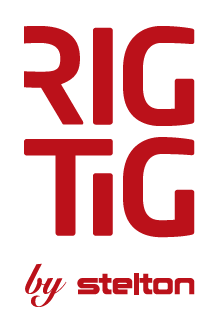 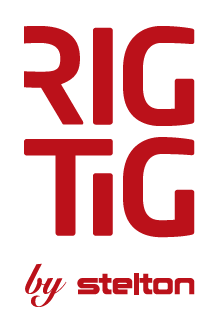 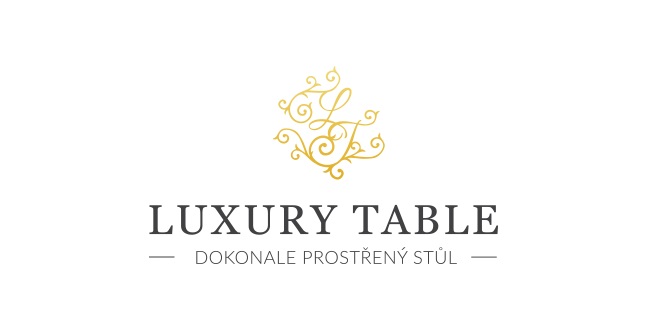 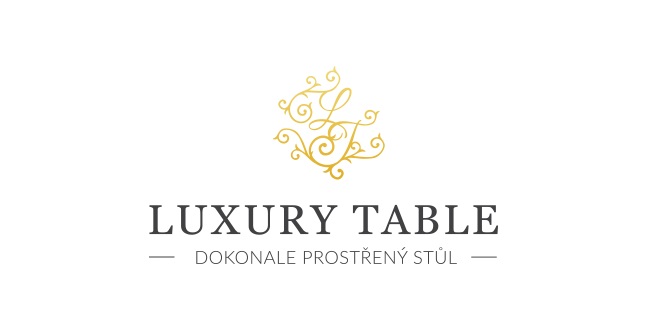 10. 3. 2020TZ – Novinky od dánské značky Rig-Tig osvěží jaro designem, funkčností i ekologickým přístupemDánská značka Rig-Tig postavila svou filozofii na čtyřech základních kamenech: funkčnost, tvar a design, šetrnost k životnímu prostředí a přijatelné ceny. V tomto duchu vznikaly i novinky, které vám jednoznačně zlepší jaro!Rig-Tig představuje dva stylové pomocníky, díky nimž můžete vyrazit do města nebo na výlet do přírody bez obav o svůj pitný režim i o přírodu! Minimalistickou lahev na vodu Drink It navrhl známý kanadský designer Francis Cayouette. Lahev má praktický objem tři čtvrtě litru a je vyrobená ze skla a silikonu. K dostání je nově i v zelené, černé a žluté. Termo šálek na cesty Bring It To Go je opatřený praktickým klikacím uzávěrem a díky dvouplášťovému systému vydrží vaše káva nebo čaj horký opravdu dlouho. Handy Box dózu na potraviny a Toss It salátové naběračky využijete při mnoha různých příležitostech, nejvíce se ale budou hodit při zahradních slavnostech nebo grilování na terase. Salátový příbor je vyrobený z bílého dubu, je lehký, praktický, a navíc dobře vypadá. Dózu Handy Box vytvořilo německé designerské duo Jehs & Laub. Původně je určená pro přenášení potravin, avšak dobře poslouží také jako stylový doplněk v domácí kanceláři nebo jako zajímavá miska sloužící k nejrůznějším účelům. Vybrat si můžete z bílé nebo černé minimalistické varianty. Všechny zmíněné a mnohé další produkty designové značky Rig-Tig můžete koupit v prodejně Villeroy & Boch ve 3. patře obchodního domu Kotva na náměstí Republiky v Praze nebo v e-shopu na www.luxurytable.cz. 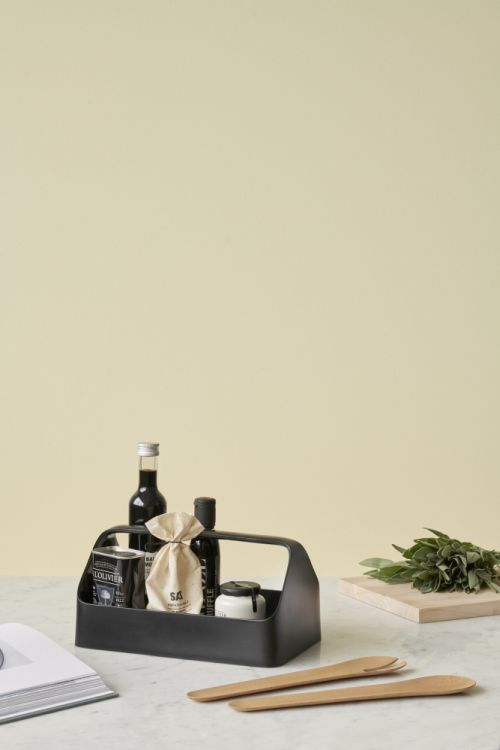 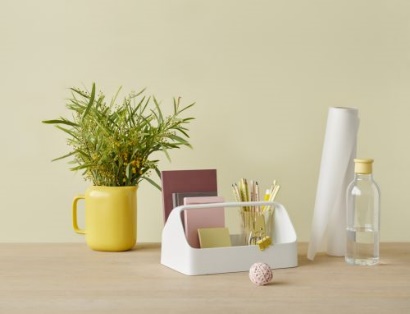 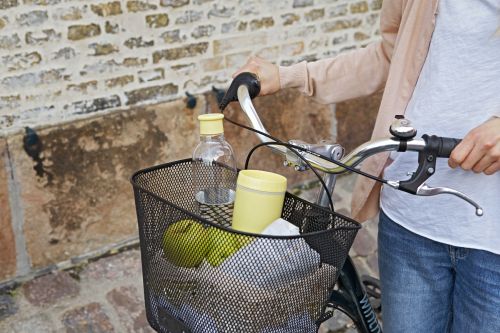 Kontakty:  							Mediální servis:Prodejna Villeroy & Boch                                       		cammino…      Obchodní dům Kotva – 3. patro                               		Dagmar Kutilová    Praha 1 - náměstí Republiky                                     		e-mail: kutilova@cammino.czwww.luxurytable.cz                                                   		tel.: +420 606 687 506  www.facebook.com/luxurytable.cz       	         		www.cammino.cz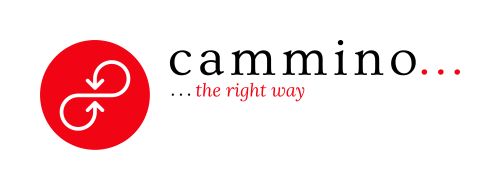 